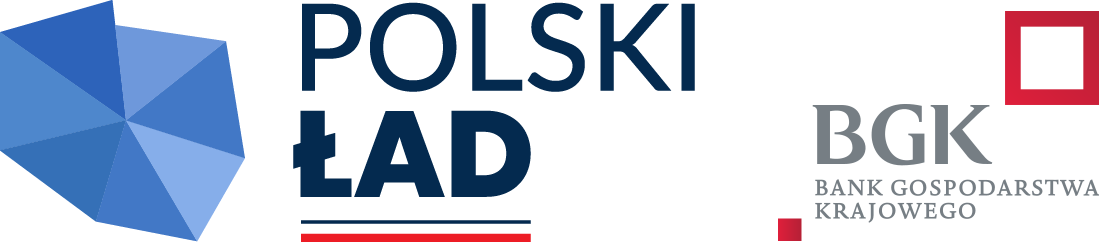 Załącznik nr 5 do SWZJa (my) niżej podpisany (ni) .....................................................................................................................................................działając w imieniu i na rzecz.....................................................................................................................................................    (pełna nazwa wykonawcy)..................................................................................................................................................... (adres siedziby wykonawcy)w odpowiedzi na wezwanie Zamawiającego w postępowaniu o udzielenie zamówienia publicznego prowadzonego w trybie podstawowym na podstawie art. 275 pkt 1 ustawy Pzp pn. Budowa PSZOK w Dobrym MieścieInformuję (my), że Wykonawca, którego reprezentuję (my) nie należy do grupy kapitałowej, o której mowa w art. 108 ust. 1 pkt 5 ustawy Prawo zamówień publicznych. Informuję (my), że Wykonawca, którego reprezentuję (my) należy do grupy kapitałowej, o której mowa w art. 108 ust. 1 pkt 5 ustawy Prawo zamówień publicznych, wraz z następującymi wykonawcami, którzy złożyli odrębne oferty w niniejszym postępowaniu. Jednocześnie załączam dokumenty/informacje (wymienić poniżej i załączyć do oferty):........................................................................................................................................................................................................................................................................potwierdzające, że przygotowanie oferty w postępowaniu nastąpiło niezależnie od innego wykonawcy należącego do tej samej grupy kapitałowej, oraz że powiązania z wymienionym(i) wykonawcą (ami) nie prowadzą do zakłócenia konkurencji w postępowaniu o udzielenie niniejszego zamówienia. -- kwalifikowany podpis elektroniczny / podpis zaufany / podpis osobistyWykonawcy lub osoby upoważnionej UwagaNależy wypełnić pkt 1) albo pkt 2)W przypadku Wykonawców wspólnie ubiegających się o udzielenie zamówienia składa go każdy z członków konsorcjum lub wspólników spółki cywilnej.Nazwa Wykonawcy/WykonawcówOświadczenie o przynależności lub braku przynależności do tej samej grupy kapitałowej